Planning, Research & Institutional Effectiveness Committee (PRIEC)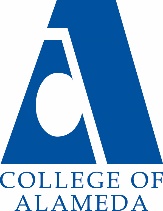 Meeting MINUTES - DRAFTDate and Time:  April 17, 2018   12:00 - 1:00 p.m.Meeting Location: L237 - BRING YOUR LUNCH!Co-Chair(s): 	Don Miller, Vice President of Instruction 		Karen Engel, Interim Dean of Research, Planning & Institutional Effectiveness		Recorder: Interim Dean EngelCommittee Members as of April 17, 2018:ItemFacilitator(s)Time (minutes)Welcome & IntroductionsApproval of (Feb) Minutes & Action Items (our March meeting was the President’s forum on changes to participatory governance).Approval of AgendaDon5Student Learning OutcomesSLO Coordinators’ ReportSLO Data Disaggregation – how and why should CoA look at disaggregated Student Learning Outcome information?VPI Miller will provide information about the new ACCJC requirements related to SLO’s and the new Self-Evaluation structure at the next meeting to help inform this discussionSLO CoordinatorsVPI Don Miller10COA Institutional Set Standards3-year updateAction Required:  approval.  Committee (lacking quorum) discussed at some length and would like to keep two measures of persistence in the standards:  one for COA home campus students from fall to fall (and to next primary term (COA majors who return to COA the following fall) and one for anyone who enrolls in a COA course in a semester – do they persist anywhere in the District Fall to fall?  With these modifications, ok to take to College Council.Rochelle, Don, Karen10Participatory Governance – proposed changesDiscuss the proposed change in role of PRIEC – to include Enrollment Management.  Format for the committee for 2018-19Committee discussed President Karas’ proposed changes.  Concern that the information from the SLO’s still be brought back to a group that evaluates plans.  SLO’s could be a subcommittee.  We must incorporate the SLO concerns into high level planning (ACCJC would want to see this).For SLOAC’s – they don’t necessarily want more time in a subcommittee and increasing his time at PRIECMerge with Enrollment Management?  The charges seem very different.  Potentially complementary….Merging could mean better integration of tasks…..and make sure we’re not overlapping.  Make sure the charges are distinct.How does PRIEC’s charge of monitoring the big picture related to what other committees?At RP Conference, KE learned of aligning committees with Accreditation standards could be a good idea.  Giving committees responsibilities for standards.  And/or having reps on the committees be more by positionASCOA representation.  Each committee decides whether or not they are voting members?  Can we clean this up in the new revisions?Don10COA Annual Strategic Plan 2018-19 DRAFTBuild on our existing Integrated Plan and Guided Pathways GoalsAction Required:  Review, modify if needed.  Committee members will review for next timeKaren15 Aligning MetricsThe Chancellor’s Office will be proposing a framework for aligning all college metrics to student journeys.  No IEPI goal setting this year.Karen10CloseNameTitle/RepresentativePresent at this meeting (please sign)MaryBeth Benvenutti Director of Business and Administrative ServicesDon MillerVice President of Instruction, co-chairAmy H. Lee Dean of Enrollment ServicesVinh PhanCurriculum Committee ChairXEileen Clifford SLO Coordinator(s) XMatthew Goldstein SLO Coordinator(s) XEvan SchlossSLO Coordinator(s) Rochelle Olive Academic Senate PresidentxKaren Engel Interim Dean of Research, Planning & Institutional Effectiveness, Co-ChairXClemaus Ozell TervalonASCOA representative (1)XAna McClanahanDean of Academic PathwaysBrenda J. Lewis Staff AssistantLashawn Brumfield Staff AssistantShuntel Owens Rogers Classified Senate PresidentXPeter Pappas FacultyMary Shaughnessy Faculty Arthur Morgan Faculty Drew BurgessFaculty